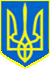 УКРАЇНАВИКОНАВЧИЙ ОРГАН КИЇВСЬКОЇ МІСЬКОЇ РАДИ(КИЇВСЬКА МІСЬКА ДЕРЖАВНА АДМІНІСТРАЦІЯ)ДЕПАРТАМЕНТ  ОХОРОНИ  ЗДОРОВ’Явул. Прорізна, . Київ-01, 01001, тел. (044) 284-08-75, (044) 284-08-02,тел .«гарячої» лінії (044) 278-41-91, e-mail: health@kyivcity.gov.ua   , код ЄДРПОУ 02012906________________  №  ________________				Управління екології та природних ресурсів виконавчого органу Київської міської ради (Київської міської державної адміністрації)Про направлення Заяви про визначення обсягу стратегічної екологічної оцінки   Департамент охорони здоров’я виконавчого органу Київської міської ради (Київської міської державної адміністрації)  відповідно до частини шостої статті 10 Закону України «Про стратегічну екологічну оцінку» направляє для отримання зауважень та пропозицій Заяву про визначення обсягу стратегічної екологічної оцінки проєкту Міської цільової програми «Підтримка та розвиток галузі охорони здоров’я».Зауваження та пропозиції до Заяви просимо направити Департаменту охорони здоров’я виконавчого органу Київської міської ради (Київської міської державної адміністрації) до 31.05.2023 системою АСКОД та на електронну адресу: d4529758@ukr.net.Додатки на 5 арк.Директор			   	     				               Валентина ГІНЗБУРГЮлія Селезньова2840806        Погодження:Заступник директора - начальник	                      Дмитро КУЦОПАЛуправління економікиЗаступник начальникауправління економіки					 Леся ШМУЛЬКОВиконавець:Головний спеціаліст відділу   планово-економічної роботи та аналізууправління економіки                                                Юлія СЕЛЕЗНЬОВА УКРАЇНАВИКОНАВЧИЙ ОРГАН КИЇВСЬКОЇ МІСЬКОЇ РАДИ(КИЇВСЬКА МІСЬКА ДЕРЖАВНА АДМІНІСТРАЦІЯ)ДЕПАРТАМЕНТ  ОХОРОНИ  ЗДОРОВ’Явул. Прорізна, . Київ-01, 01001, тел. (044) 284-08-75, (044) 284-08-02,тел .«гарячої» лінії (044) 278-41-91, e-mail: health@kyivcity.gov.ua   , код ЄДРПОУ 02012906________________  №  ________________				Департамент охорони здоров'я Київської обласної державної адміністраціїПро направлення Заяви про визначення обсягу стратегічної екологічної оцінки   Департамент охорони здоров’я виконавчого органу Київської міської ради (Київської міської державної адміністрації)  відповідно до частини шостої статті 10 Закону України «Про стратегічну екологічну оцінку» направляє для отримання зауважень та пропозицій Заяву про визначення обсягу стратегічної екологічної оцінки проєкту Міської цільової програми «Підтримка та розвиток галузі охорони здоров’я».Зауваження та пропозиції до Заяви просимо направити Департаменту охорони здоров’я виконавчого органу Київської міської ради (Київської міської державної адміністрації) до 31.05.2023 системою АСКОД та на електронну адресу: d4529758@ukr.net.Додатки на 5 арк.Директор			   	     				               Валентина ГІНЗБУРГЮлія Селезньова2840806Погодження:Заступник директора - начальник	                      Дмитро КУЦОПАЛуправління економікиЗаступник начальникауправління економіки					 Леся ШМУЛЬКОВиконавець:Головний спеціаліст відділу   планово-економічної роботи та аналізууправління економіки                                                Юлія СЕЛЕЗНЬОВА 